ПОСТАНОВЛЕНИЕс.Зубутли-Миатли     11.06.2020г.                                                                                 № 28 -ПОб утверждении правил определения размера платы по соглашению обустановлении сервитута в отношении земельных участков, находящихсямуниципальной собственности(сельского поселения «сельсовет Зубутли-Миатлинский»)На основании подпункта 3 пункта 2 статьи 39.25 Земельного кодекса Российской Федерации, Устава МО СП «сельсовет Зубутли-Миатлинский» Администрация МО СП «сельсовет Зубутли-Миатлинский»:постановляет:1.Утвердить Правила определения размера платы по соглашению об установлении сервитута в отношении земельных участков, находящихся в муниципальной собственности,  согласно приложению.2.Опубликовать настоящее постановление, разместив его на официальном сайте администрации мо сп «сельсовет Зубутли-Миатлинский» в информационно-коммуникационной сети «Интернет». 3.Настоящее постановление вступает в силу со дня его официального опубликования.4. Контроль исполнения настоящего постановления оставляю за собой.               Глава МО СП                                                                  А.Г.Султанов                     Приложение к постановлению администрации мо сп           «сельсовет Зубутли-Миатлинский»       от 11.06.2020г. за  № 28-ППравилаопределения размера платы по соглашению об установлениисервитута в отношении земельных участков, находящихся в муниципальной собственности1.Настоящие Правила устанавливают порядок определения размера платы по соглашению об установлении сервитута в отношении земельных участков, находящихся в муниципальной собственности (далее - земельные участки).2.Размер платы по соглашению об установлении сервитута определяется на основании кадастровой стоимости земельного участка и рассчитывается как «устанавливается органом местного самоуправления» процента кадастровой стоимости земельного участка за каждый год срока действия сервитута, если иное не установлено настоящими Правилами.3.Размер платы по соглашению об установлении сервитута, заключенному в отношении земельных участков, находящихся в муниципальной собственности, и предоставленных в постоянное (бессрочное) пользование либо в пожизненное наследуемое владение, либо в аренду, может быть определен как разница рыночной стоимости указанных прав на земельный участок до и после установления сервитута, которая определяется независимым оценщиком в соответствии с законодательством Российской Федерации об оценочной деятельности.4.Смена правообладателя земельного участка не является основанием для пересмотра размера платы по соглашению об установлении сервитута, определенного в соответствии с настоящими Правилами.5.В случае, если сервитут устанавливается в отношении части земельного участка, размер платы по соглашению об установлении сервитута определяется пропорционально площади этой части земельного участка в соответствии с настоящими Правилами.        6.Плата, определенная в соответствии с настоящими Правилами, вносится, поступает и зачисляется в бюджет МО СП «сельсовет Зубутли-Миатлинский».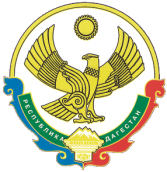 АДМИНИСТРАЦИЯ СЕЛЬСКОГО  ПОСЕЛЕНИЯ«СЕЛЬСОВЕТ ЗУБУТЛИ-МИАТЛИНСКИЙ»АДМИНИСТРАЦИЯ СЕЛЬСКОГО  ПОСЕЛЕНИЯ«СЕЛЬСОВЕТ ЗУБУТЛИ-МИАТЛИНСКИЙ»